บทที่ 3ผลการดำเนินงานผลการดำเนินงานโครงการ	โครงการอบรมได้จัดขึ้นในวันที่  10  กรกฏาคม  2561  ณ โรงเรียนยางตลาดวิทยาคาร  ตำบลยางตลาด อำเภอยางตลาด  จังหวัดกาฬสินธุ์  โดยมีนักเรียนระดับชั้นมัธยมปลายเข้าร่วมอบรมจำนวน 70 คน อาจารย์สาขาการบัญชี คณะเทคโนโลยีสังคมจำนวน 8 คน และนักศึกษาสาขาการบัญชีจำนวน 5 คน ร่วมเป็นวิทยากรและผู้ช่วยวิทยากร  ผลการดำเนินงานของโครงการการสำเร็จลุล่วงตรงตามวัตถุประสงค์เป็นอย่างดีภาพกิจกรรม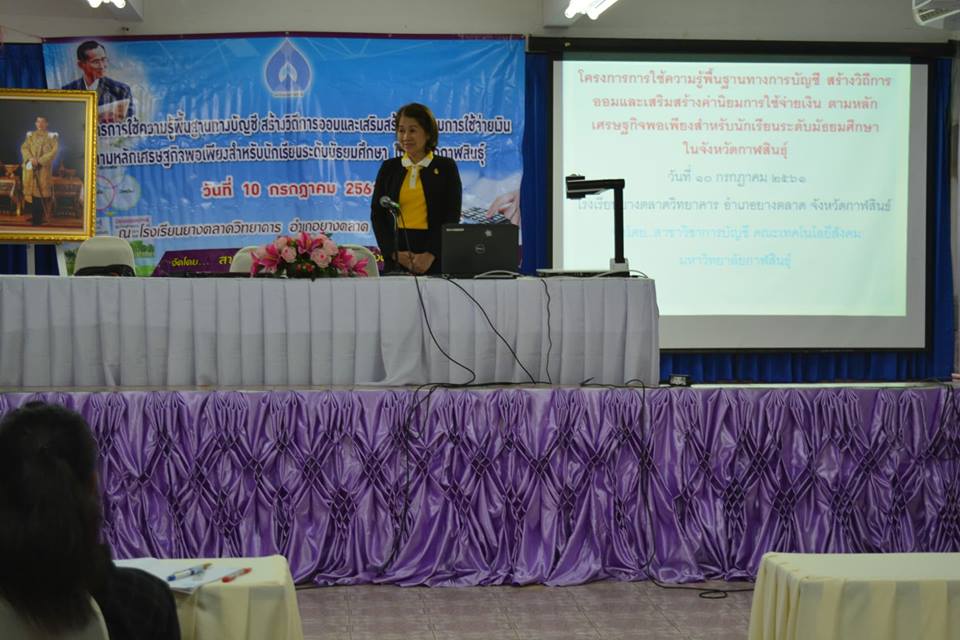                                          ภาพที่ 3.1  พิธีเปิดโครงการ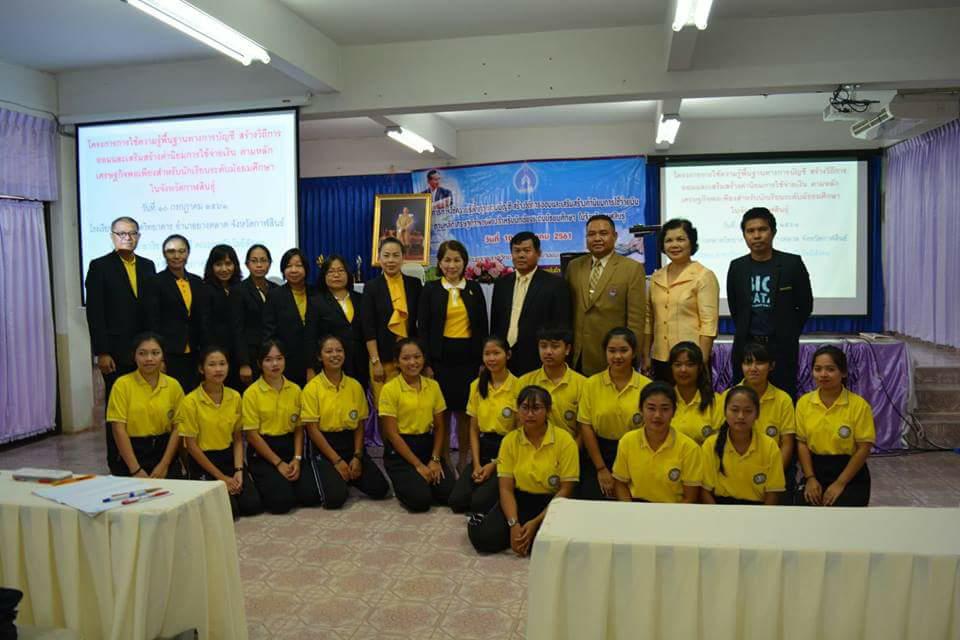                                             ภาพที่ 3.2 พิธีเปิดโครงการ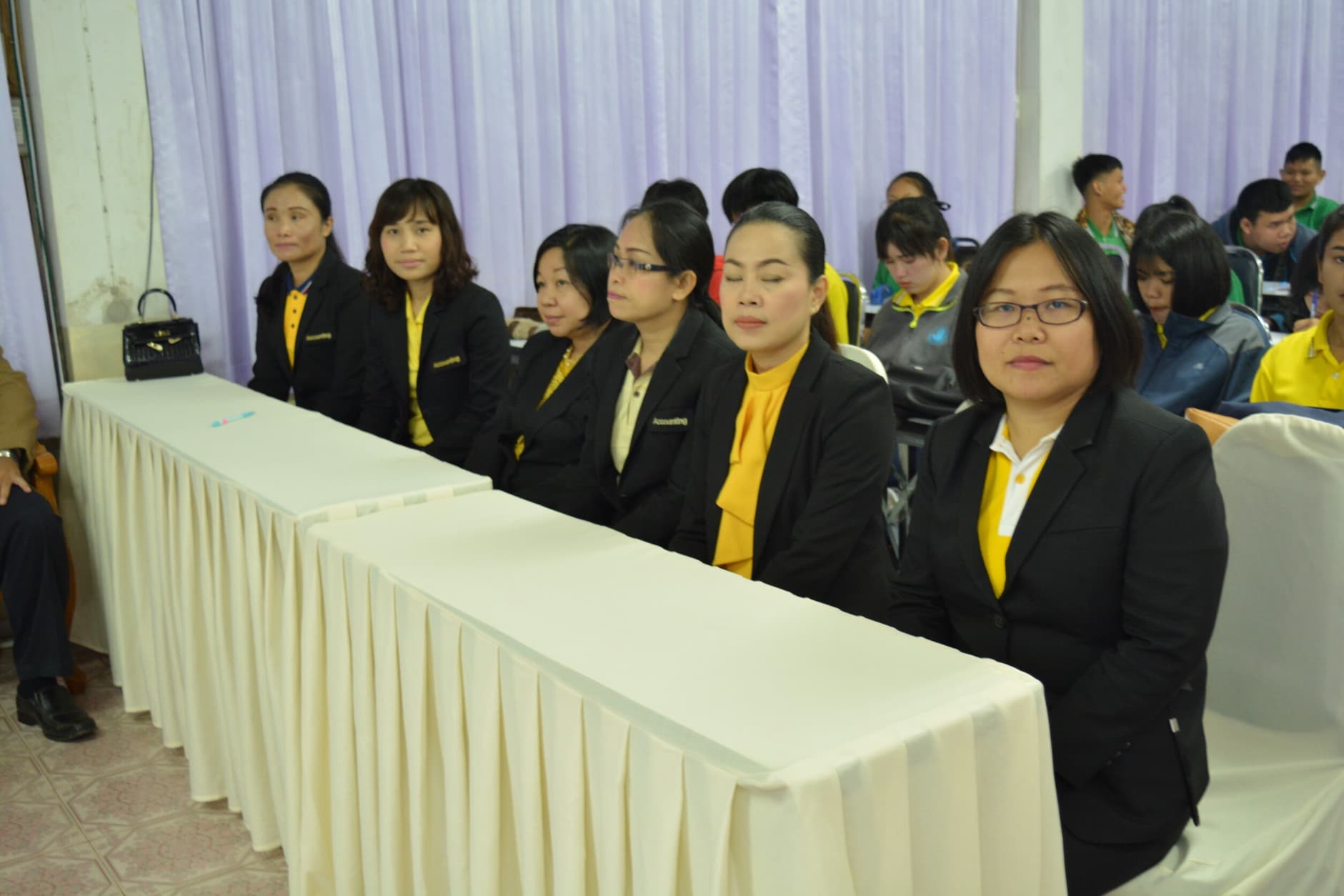 		    ภาพ 3.3 คณะวิทยากรจากสาขาการบัญชี คณะเทคโนโลยีสังคม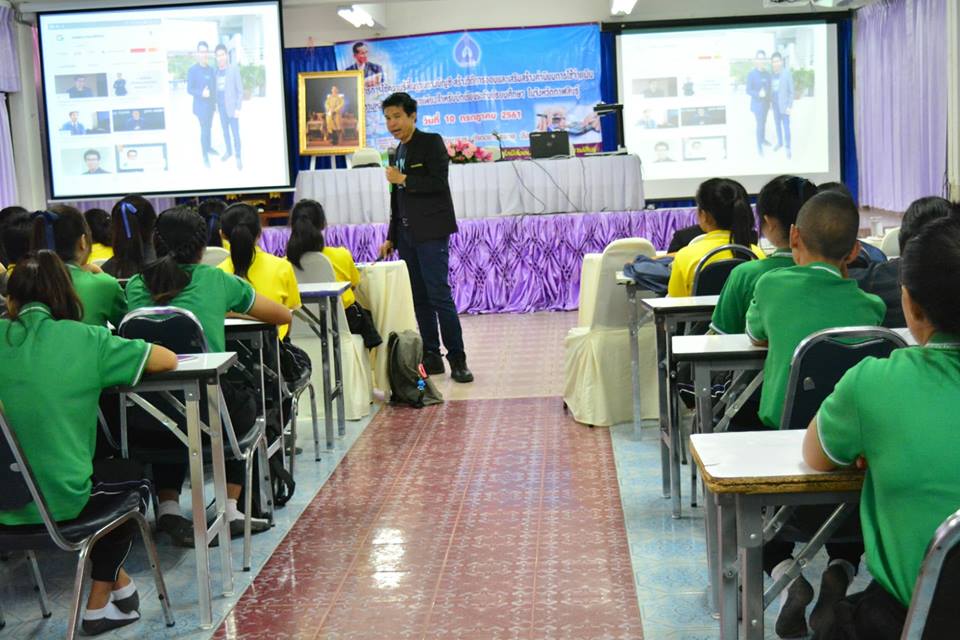 	ภาพที่ 3.4  ดร.อนุชา พุฒิกูลสาคร วิทยากรบรรยายเรื่อง ทำไมต้อง ACCOUNTING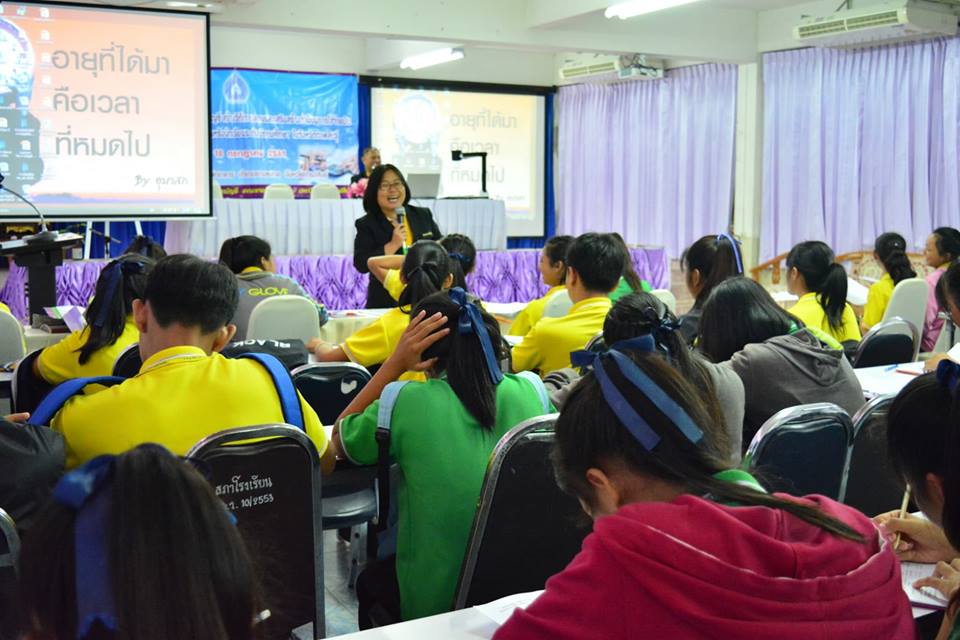 			ภาพ 3.5 ดร.ฉัตรรัชดา วิโรจน์รัตน์ วิทยากร บรรยายเรื่อง ความรู้ทั่วไปทางการบัญชี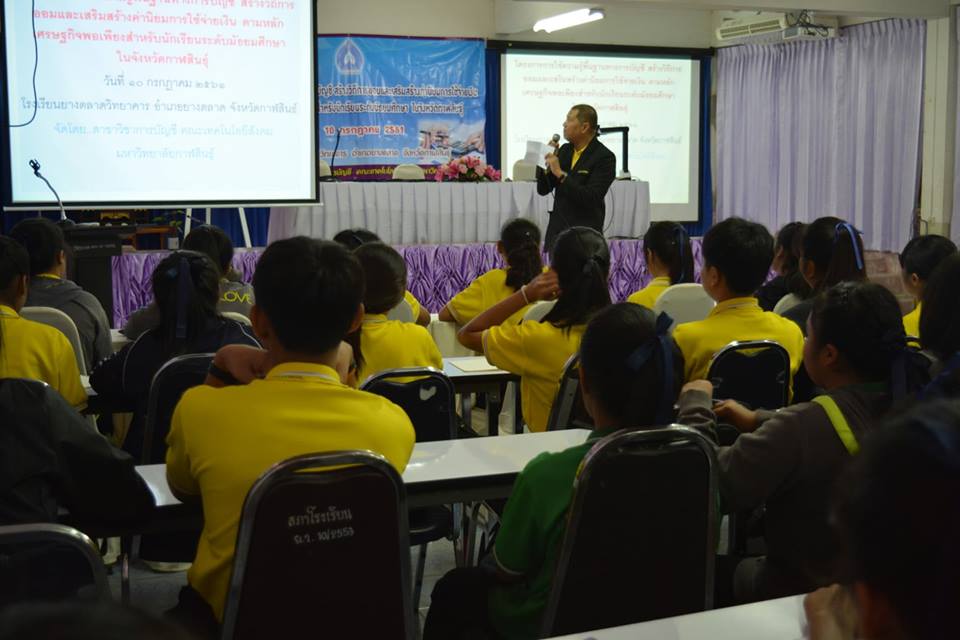 	     ภาพที่ 3.6 อ.ทยากร สุวรรณปักษ์ วิทยากรบรรยายเรื่อง  การบัญชีครัวเรือน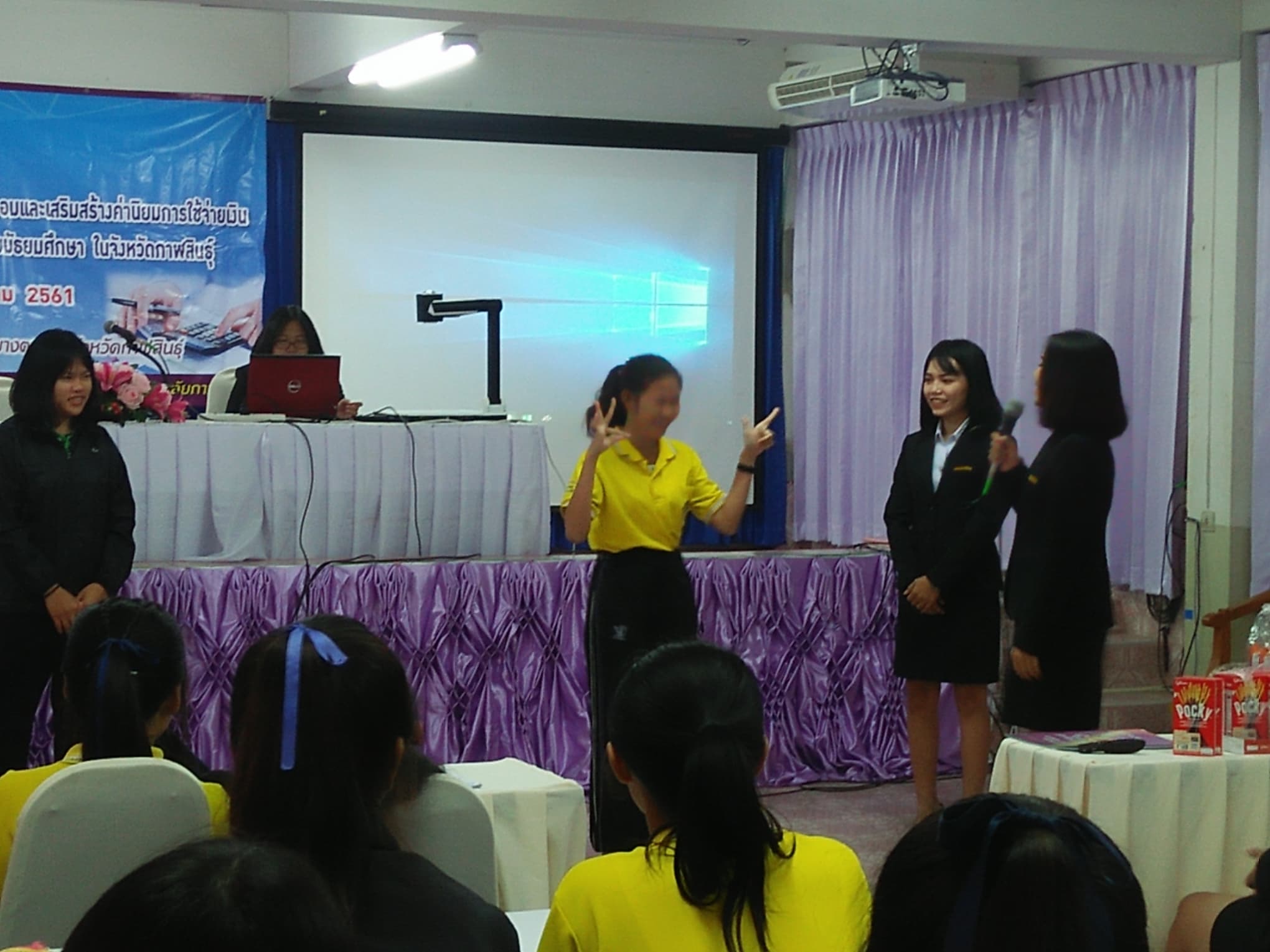                 ภาพที่ 3.7 นักศึกษาสาขาการบัญชีนำผู้เข้าอบรมทำกิจกรรมสันทนาการ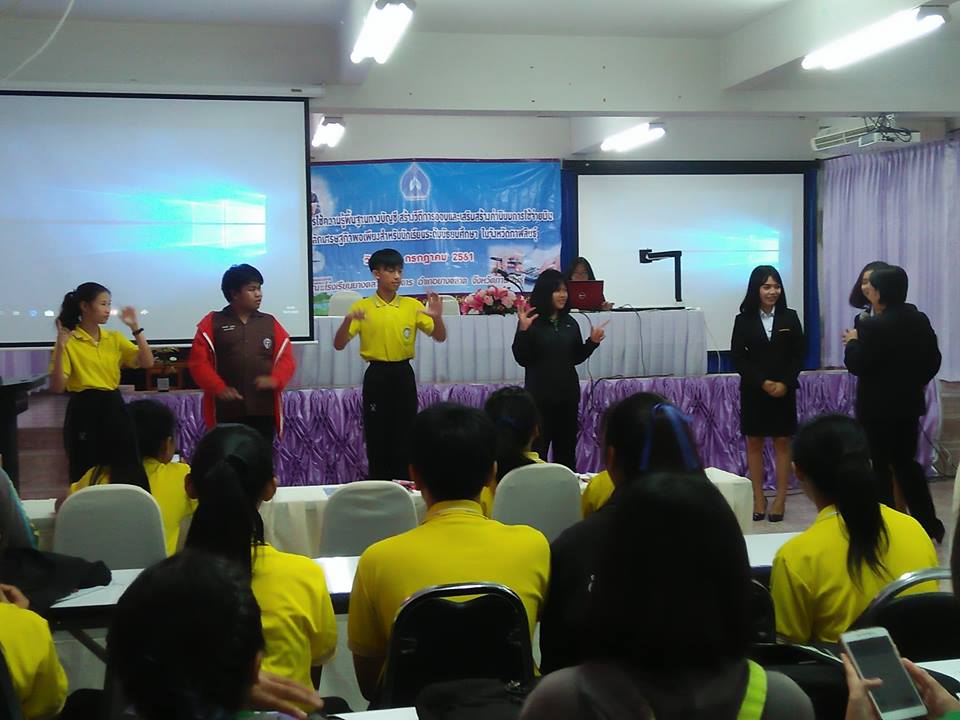                    ภาพที่ 3.8 นักศึกษาสาขาการบัญชีนำผู้เข้าอบรมทำกิจกรรมสันทนาการ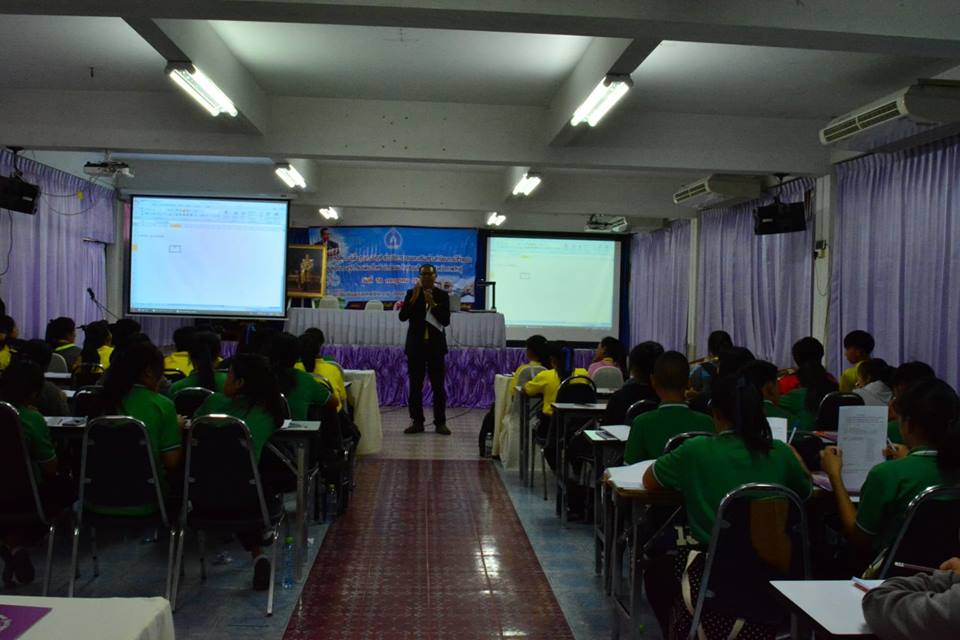 		        ภาพที่ 3.9 การฝึกปฏิบัติการบันทึกบัญชีครัวเรือน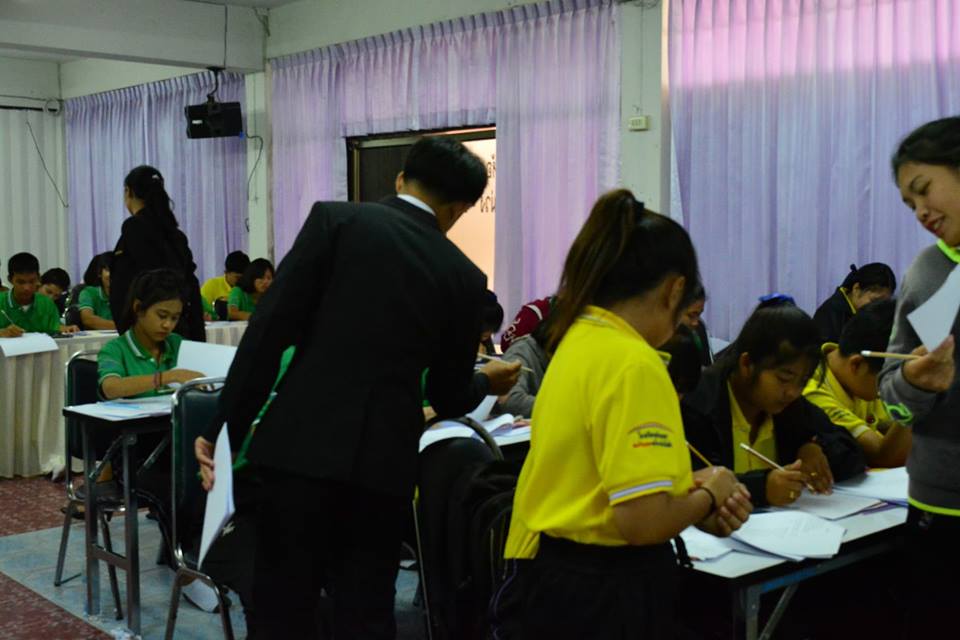        ภาพที่ 3.10 การฝึกปฏิบัติการบันทึกบัญชีครัวเรือน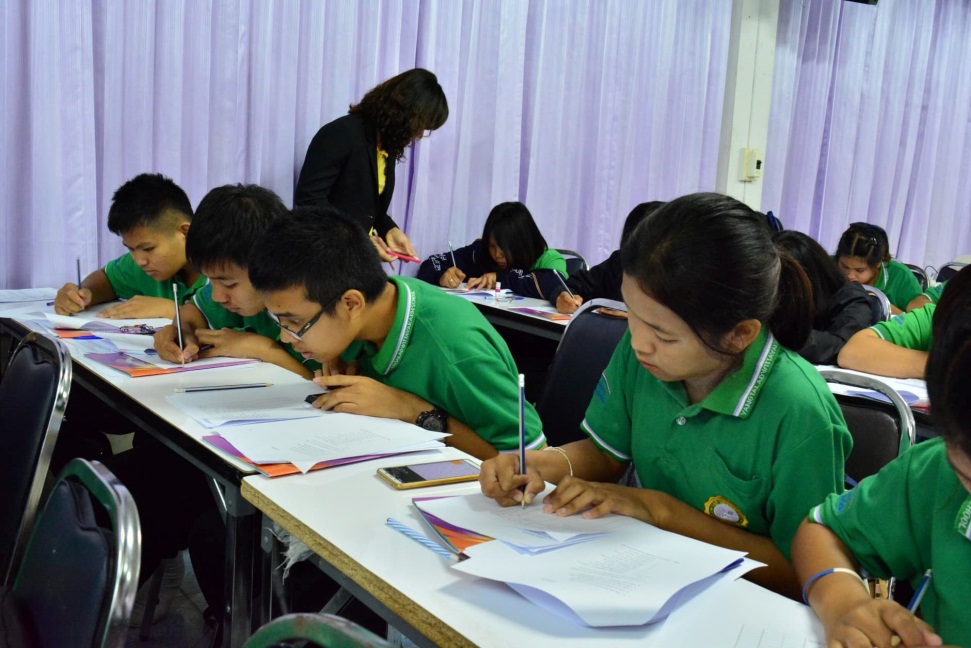                   ภาพที่ 3.11  การแบ่งกลุ่มฝึกปฏิบัติการบันทึกบัญชีครัวเรือน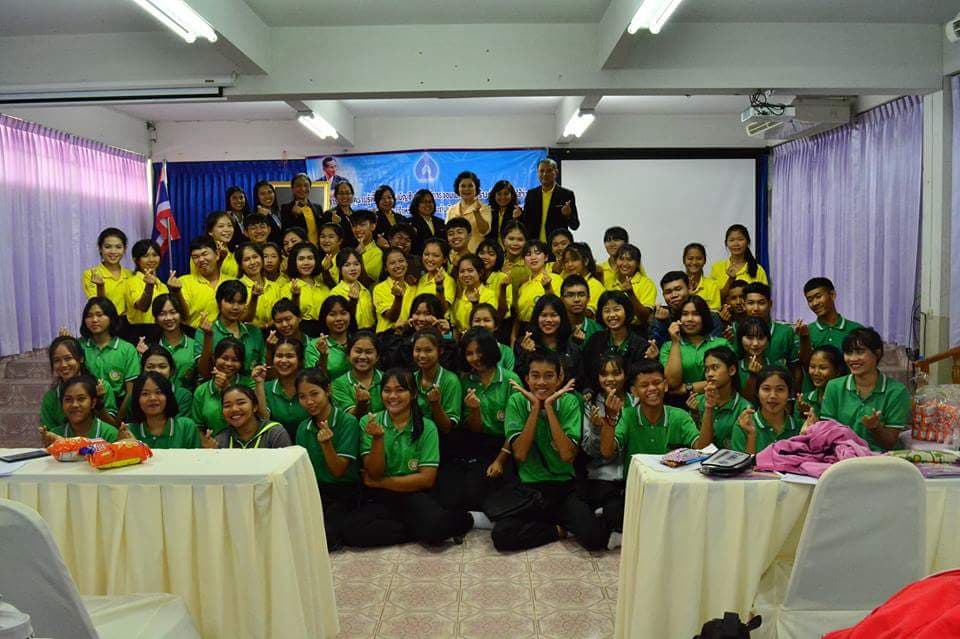 		                      3.12 พิธีปิดโครงการผลการประเมินความพึงพอใจของผู้เข้าร่วมโครงการส่วนที่ 1 ข้อมูลทั่วไปตารางที่ 3.1 ตารางแสดงข้อมูลทั่วไปของผู้ตอบแบบสอบถาม	จากตารางที่ 3.1 พบว่าผู้เข้าอบรมส่วนใหญ่เป็นเพศหญิง (ร้อยละ 82.61) รองลงมาเพศชาย (ร้อยละ 17.39)  ระดับการศึกษา มัธยมศึกษาปีที่ 4-6 (ร้อยละ 100) ช่วงอายุ ต่ำกว่า 20 ปี (ร้อยละ 100)ส่วนที่ 2ท่านทราบข่าวการฝึกอบรมฯ  ครั้งนี้  จากแหล่งใด   ตารางที่ 3.2  ตารางแสดงการทราบข่าวจากการฝึกอบรมในครั้งนี้	จากตาราง 3.2 พบว่า  ผู้เข้าร่วมอบบรมทราบข่าวการฝึกอบรมจากโรงเรียน (ร้อยละ 100)ส่วนที่ 3 ความคิดเห็นเกี่ยวกับระดับความรู้ความเข้าใจในหลักสูตรการฝึกอบรมครั้งนี้ตารางที่ 3.3 ตารางแสดงระดับความรู้ความเข้าใจในหลักสูตรการฝึกอบรมครั้งนี้	จากตารางที่ 3.3 พบว่า  ผู้เข้าร่วมอบรมมีความคิดเห็นเกี่ยวกับระดับความรู้ความเข้าใจก่อนเข้ารับการอบรมอยู่ในระดับปานกลาง (= 3.35)  และมีระดับความรู้หลังเข้ารับการอบรมอยู่ในระดับมากที่สุด (  = 5.00)  ส่วนที่ 4ความคิดเห็นเกี่ยวกับคุณประโยชน์ของการเข้ารับการฝึกอบรมครั้งนี้มากน้อยเพียงใดตารางที่ 3.4 ตารางแสดงระดับความคิดเห็นเกี่ยวกับคุณประโยชน์ของการเข้ารับการฝึกอบรมจากตารางที่ 3.4 พบว่า ผู้เข้าร่วมอบรมมีความคิดเห็นด้วยเกี่ยวกับคุณประโยชน์ของการเข้ารับการฝึกอบรมโดยรวมอยู่ในระดับมาก  (  = 4.49)  เมื่อพิจารณาเป็นรายข้อมีค่าเฉลี่ยเรียงลำดับจากมากไปหาน้อย 3 ลำดับแรก ดังนี้  คุณประโยชน์ในภาพรวม( = 4.70)  ความสามารถในการนำไปใช้ได้จริง  (= 4.55) และความคุ้มค่าเมื่อเทียบกับค่าใช้จ่ายและเวลาที่เสียไป  (= 4.55)  ตามลำดับส่วนที่ 5 ความพึงพอใจในการเข้ารับการฝึกอบรมในด้านต่างๆตารางที่ 3.5 ตารางแสดงระดับความพึงพอใจในการดำเนินการฝึกอบรมในด้านต่างๆ	จากตาราง 3.5 พบว่าผู้เข้าร่วมอบรมมีความคิดเห็นด้วยเกี่ยวกับความพึงพอใจในการดำเนินการฝึกอบรมในด้านต่างๆโดยรวมอยู่ในระดับมากที่สุด (= 4.51)  เมื่อพิจารณาเป็นรายข้อมีค่าเฉลี่ยเรียงลำดับจากมากไปหาน้อย 3 ลำดับแรก ดังนี้อาหาร/ของว่าง และเครื่องดื่ม( = 4.65)  ภาพรวมของการดำเนินงานทั้งหมด (= 4.65)  และช่วงเวลา/ระยะเวลาในการจัดการฝึกอบรม ( = 4.60)  ตามลำดับตารางที่ 3.6 ตารางแสดงระดับความพึงพอใจวิทยากรในด้านต่างๆ	จากตาราง 3.6 พบว่า ผู้เข้าร่วมอบรมมีความคิดเห็นด้วยเกี่ยวกับความพึงพอใจวิทยากรในด้านต่างๆโดยรวมอยู่ในระดับมากที่สุด (= 4.58)  เมื่อพิจารณาเป็นรายข้อค่าเฉลี่ยเรียงลำดับจากมากไปหาน้อย 3 ลำดับแรกดังนี้ ความมีมนุษยสัมพันธ์  (= 4.70)  ความรู้ความสามารถทางวิชาการ  (= 4.65)  และความพึงพอใจในภาพรวม (= 4.60) ตามลำดับข้อเสนอแนะ	ไม่มีผลการติดตามการนำความรู้ไปใช้ประโยชน์	ผลการสรุปแบบติดตามการนำความรู้ไปใช้ประโยชน์ของผู้เข้ารับการอบรมโครงการการใช้ความรู้พื้นฐานทางบัญชี สร้างวิถีการออมและเสริมสร้างค่านิยมการใช้จ่ายเงิน ตามหลักเศรษฐกิจพอเพียง สำหรับนักเรียนระดับมัธยมศึกษา  ในจังหวัดกาฬสินธุ์ตารางที่  3.7  ข้อมูลการนำความรู้จากการอบรมไปใช้ประโยชน์	จากตาราง 3.7 พบว่า ผู้เข้าร่วมอบรมนำความรู้ที่ได้รับไปใช้ประโยชน์ (ร้อยละ 85.50)  ไม่ใช้ประโยชน์ (14.50)  ผู้เข้าร่วมอบรมเริ่มใช้ประโยชน์จากความรู้ที่ได้รับจากการอบรมทันทีหลังการอบรม (ร้อยละ 57.97)  และนำความรู้ที่ได้รับไปใช้ตัวเอง (ร้อยละ 69.56)  รองลงมาตนเองและครอบครัว (ร้อยละ 27.53)ข้อมูลทั่วไปของผู้ตอบแบบสอบถามจำนวนร้อยละ1.เพศ    1.1 ชาย    1.2 หญิง                   12                   57                 17.39                 82.61                 รวม                   69                100.002.ระดับการศึกษา    2.1ต่ำกว่ามัธยมศึกษาปีที่3    2.2มัธยมศึกษาปีที่ 4-6                    -                   69                      -                100.00                 รวม                   69                100.003.ช่วงอายุ    3.1 ต่ำกว่า 20 ปี    3.2 21-25 ปี    3.3 26-30 ปี                   69                    -                    -                100.00                    -                    -                 รวม                   69                100.00แหล่งทราบข่าวการฝึกอบรมจำนวนร้อยละ 1.มหาวิทยาลัยกาฬสินธุ์ 2.โรงเรียน 3.เพื่อน 4.อื่นๆ                    -                   69                    -                    -                    -                  100.00                    -                    -             รวม                   69                  100.00ความรู้ความเข้าใจร้อยละระดับความคิดเห็น 1.ระดับความรู้ก่อนเข้ารับการอบรม 2.ระดับความรู้หลังเข้ารับการอบรม      3.35      5.00      61.00     100.00               ปานกลาง               มากที่สุด คุณประโยชน์ของการอบรมS.D.ร้อยละระดับความคิดเห็น1.หลักสูตรและรายละเอียดของเนื้อหา 4.40   0.50784.05มากที่สุด2.กิจกรรมตลอดการฝึกอบรม 4.50   0.568   82.60มากที่สุด3.ความสามารถในการนำไปใช้ได้จริง 4.55   0.571   86.95มากที่สุด4.ความทันสมัยเหมาะสมกับสถานการณ์ปัจจุบัน 4.40   0.604   82.60มาก5.สามารถนำไปถ่ายทอด  เผยแพร่ต่อผู้อื่นได้ 4.30   0.50779.71มาก6.ความคุ้มค่าเมื่อเทียบกับค่าใช้จ่ายและเวลาที่เสียไป4.55   0.385   88.40มากที่สุด7.คุณประโยชน์ในภาพรวม4.70   0.490   78.26มากที่สุด           โดยรวม4.49   0.584   83.22มาก      การดำเนินการฝึกอบรมS.D.ร้อยละระดับความคิดเห็น1.การประชาสัมพันธ์ 4.350.502   79.71มาก2.การรับลงทะเบียน 4.45  0.425   72.46มาก3.วัสดุ อุปกรณ์ เอกสารประกอบ 4.55  0.556   84.05มากที่สุด4.อาหาร/ของว่าง และเครื่องดื่ม 4.65  0.455   94.20มากที่สุด5.สถานที่จัดฝึกอบรม 4.55  0.450   86.95มากที่สุด6.ช่วงเวลา/ระยะเวลาในการจัดการฝึกอบรม 4.60  0.523   78.26มากที่สุด7.การบันทึกภาพ 4.15  0.568   76.81มาก8.บุคลากรผู้ให้บริการ(อัธยาศัย การให้บริการ) 4.60  0.440   91.30มากที่สุด9.ภาพรวมของการดำเนินงานทั้งหมด 4.65  0.350   81.15มากที่สุด          โดยรวม 4.51  0.450   82.76มากที่สุด      เกี่ยวกับวิทยากรS.D.ร้อยละระดับความคิดเห็น1.ความรู้ความสามารถทางวิชาการ 4.65  0.410   82.60มากที่สุด2.ความสามารถในการถ่ายทอดการจัดกิจกรรมและการบริหารเวลา 4.55  0.547   79.71มากที่สุด3.ความสามารถในการตอบข้อซักถาม 4.45  0.621   86.95มาก4.ความมีมนุษยสัมพันธ์ 4.70  0.517   84.05มากที่สุด5.ความสามารถในการเร้าความสนใจและการจุดประกายความคิด 4.50  0.534   82.60มากที่สุด6.ความพึงพอใจในภาพรวม 4.60  0.556   85.50มากที่สุด         โดยรวม 4.58  0.510   83.56มากที่สุดข้อมูลทั่วไปของผู้ตอบแบบสอบถาม                จำนวนร้อยละ1.ท่านได้นำความรู้ที่ได้รับจากการอบรมไปใช้ประโยชน์    1.1 ใช้ประโยชน์    1.2 ไม่ใช้ประโยฃน์591085.5014.50                 รวม                   69                100.002. ท่านเริ่มใช้ประโยชน์จากความรู้ที่ได้รับจากการอบรม    2.1 ทันทีหลังการอบรม    2.2 ไม่ทันทีหลังการอบรม402957.9742.06                 รวม                   69                100.003. ท่านนำความรู้ที่ได้รับไปใช้ตัวเองและครอบครัว    3.1 ตนเอง    3.2 ครอบครัว    3.3 ตนเองและครอบครัว4821969.562.8927.53                 รวม                   69                100.00